TgWRKY1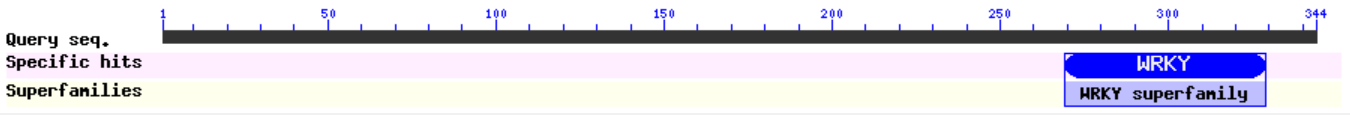 TgWRKY2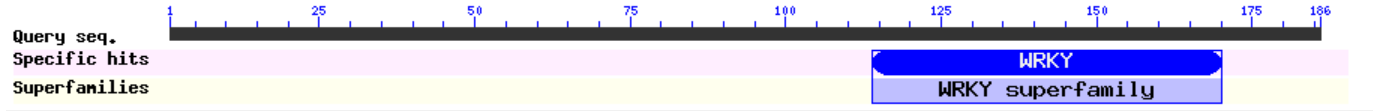 TgWRKY3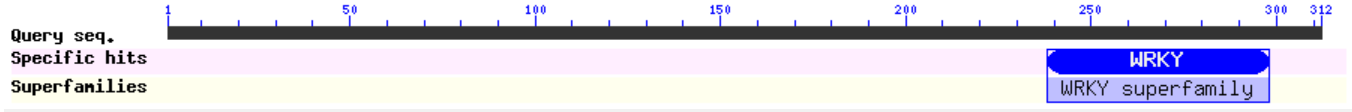 TgWRKY4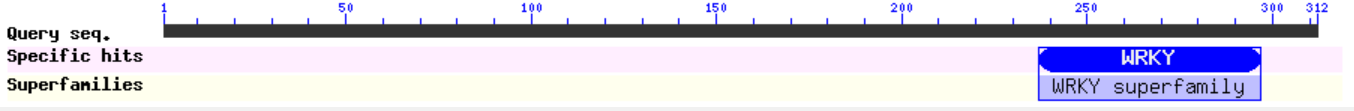 TgWRKY5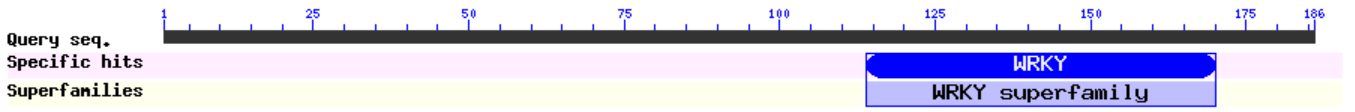 TgWRKY6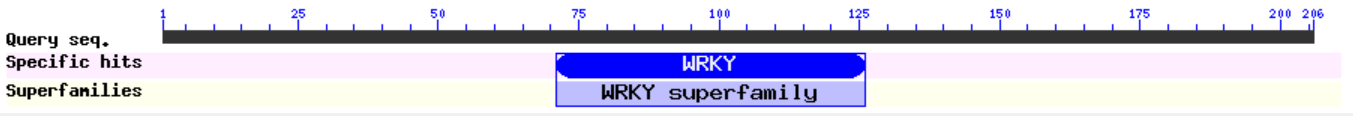 TgWRKY7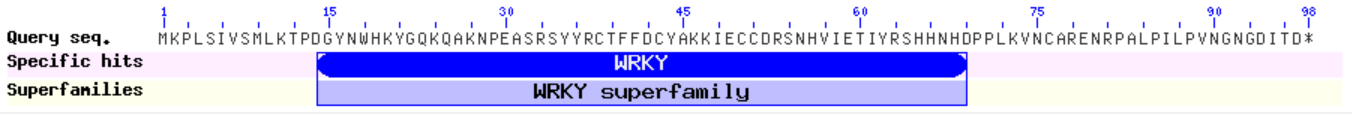 TgWRKY8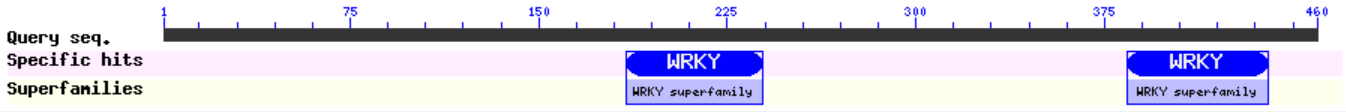 TgWRKY9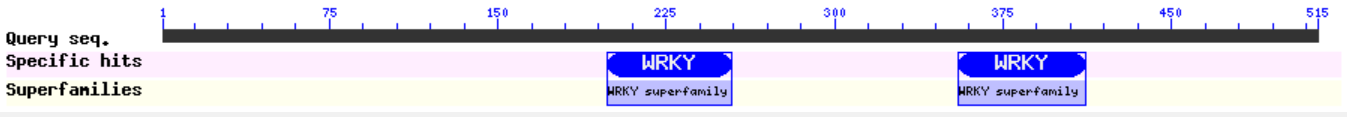 TgWRKY10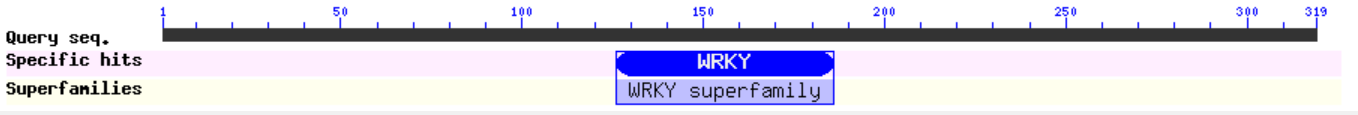 TgWRKY11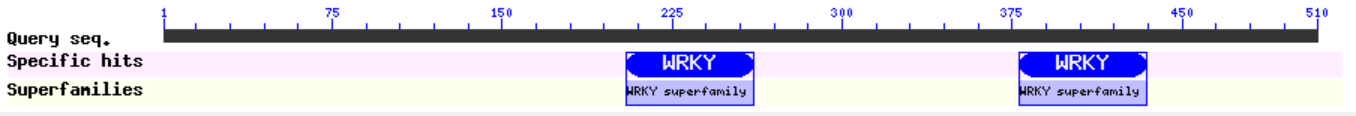 TgWRKY12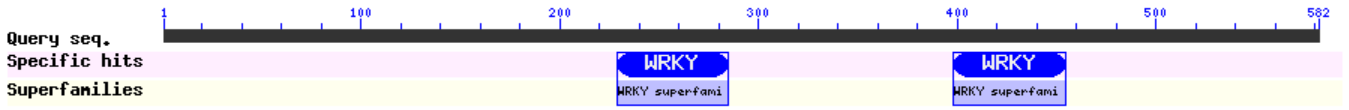 TgWRKY13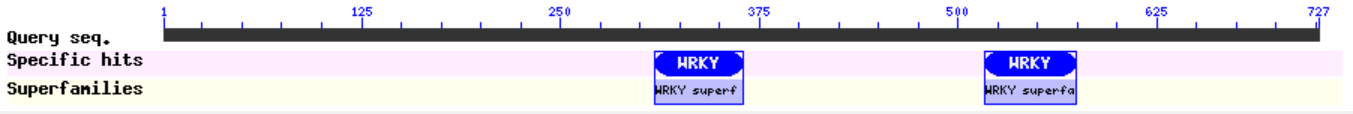 TgWRKY14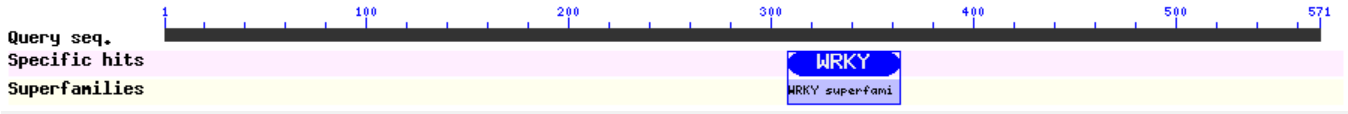 TgWRKY15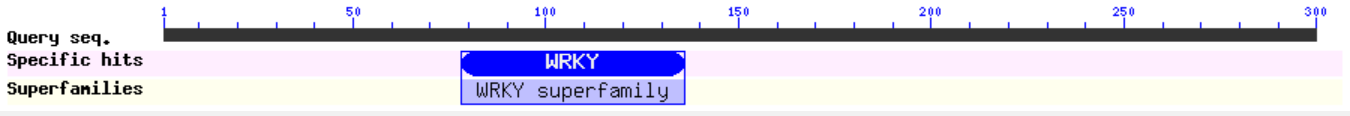 TgWRKY16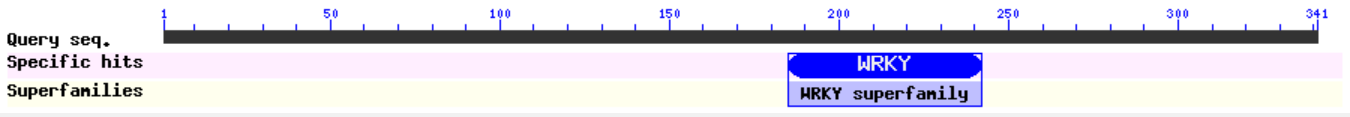 TgWRKY17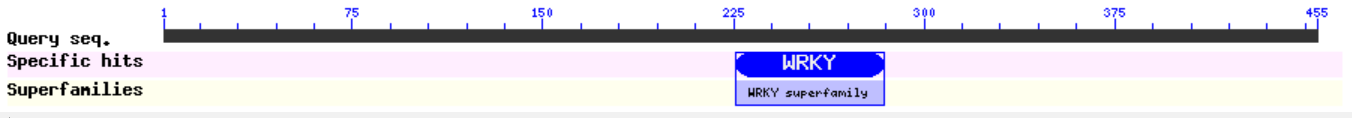 TgWRKY18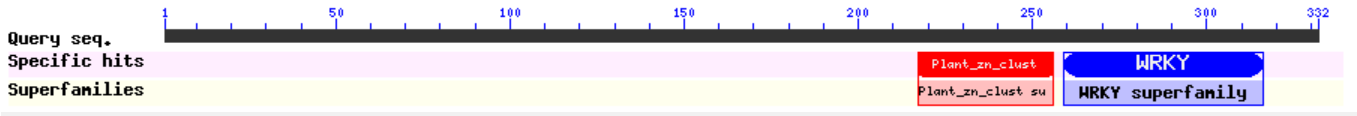 TgWRKY19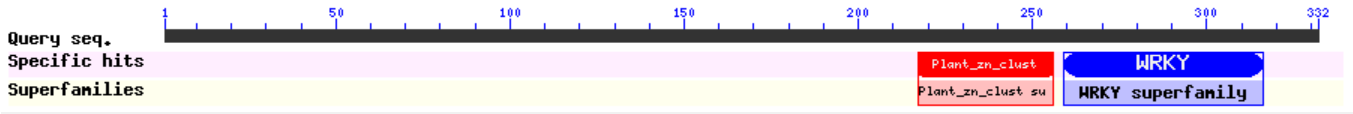 TgWRKY20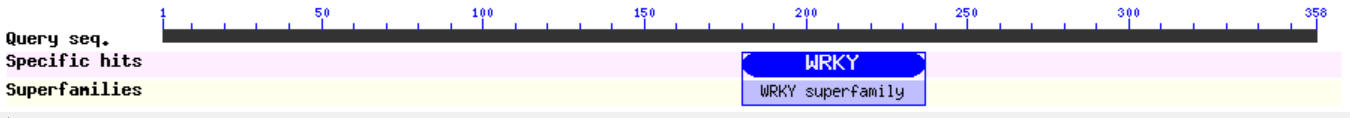 TgWRKY21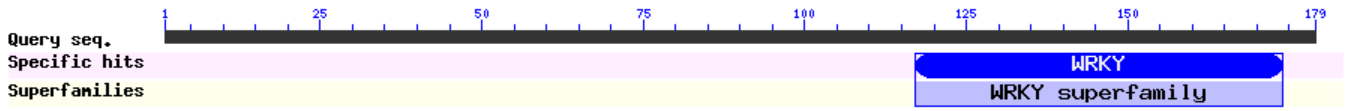 TgWRKY22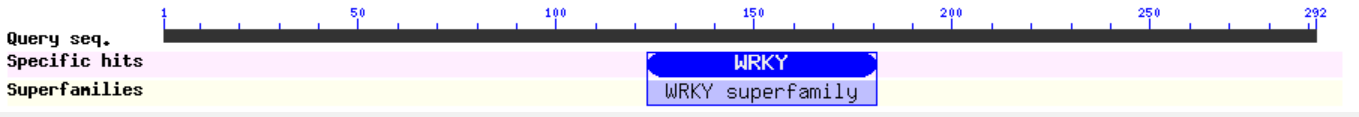 TgWRKY23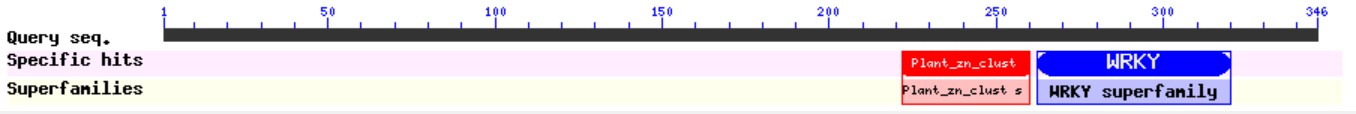 TgWRKY24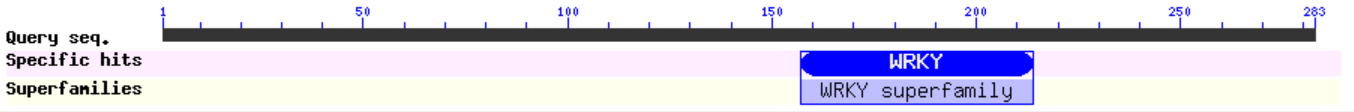 TgWRKY25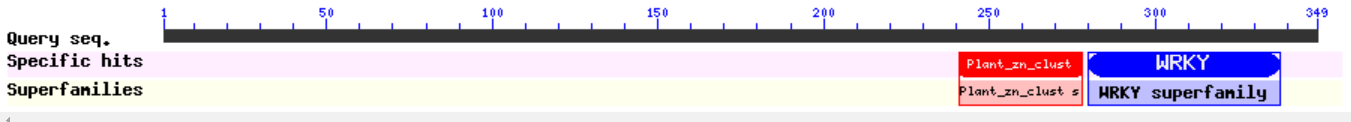 TgWRKY26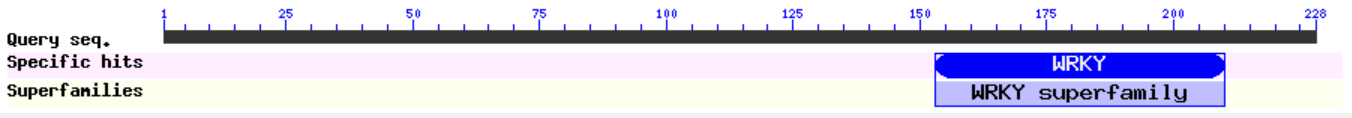 TgWRKY27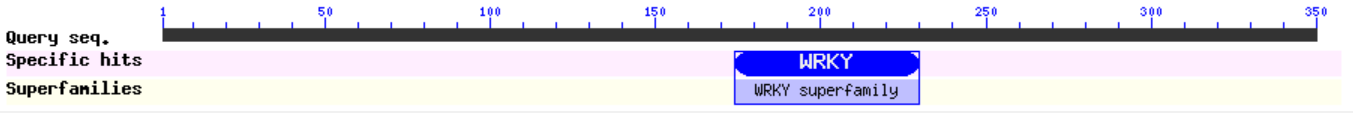 TgWRKY28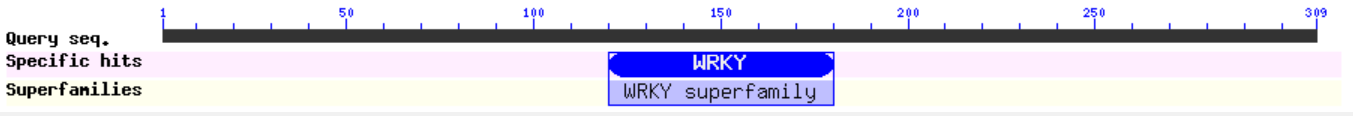 TgWRKY29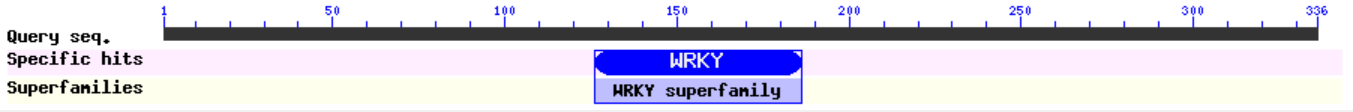 TgWRKY30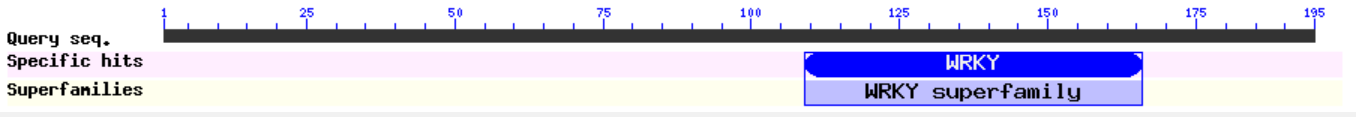 TgWRKY31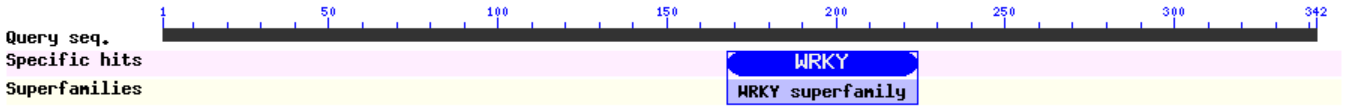 TgWRKY32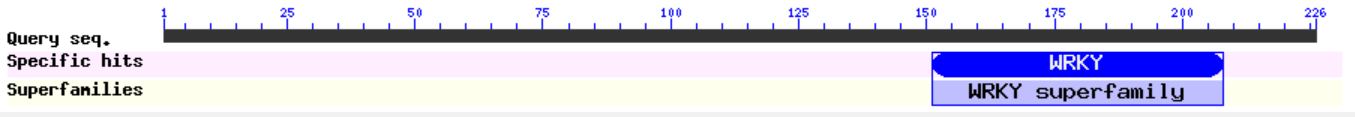 TgWRKY33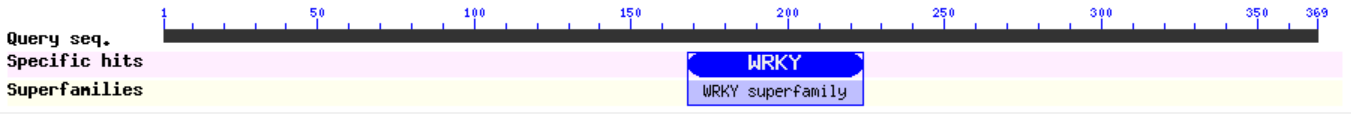 TgWRKY34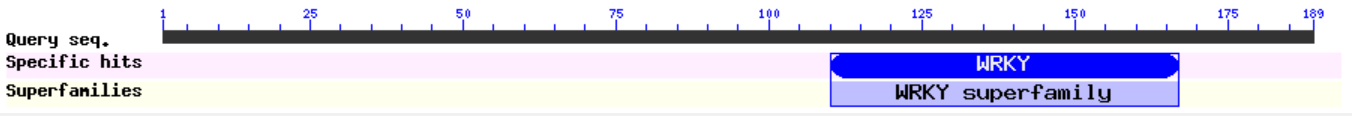 TgWRKY35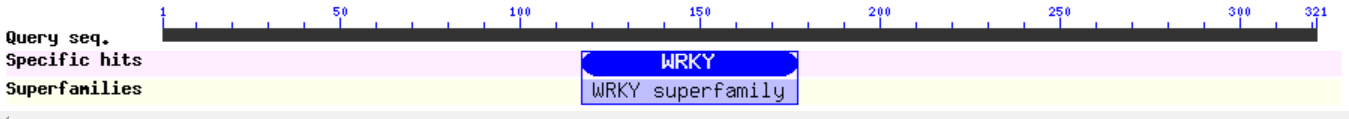 TgWRKY36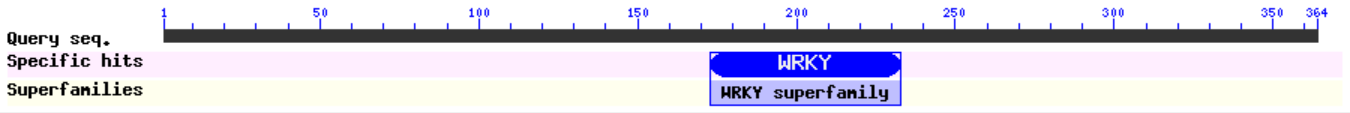 TgWRKY37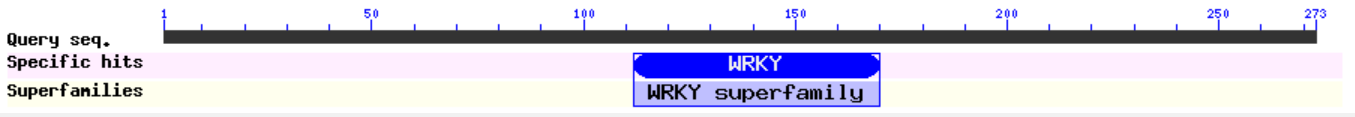 TgWRKY38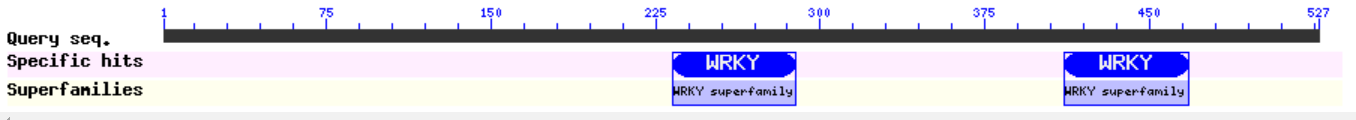 TgWRKY39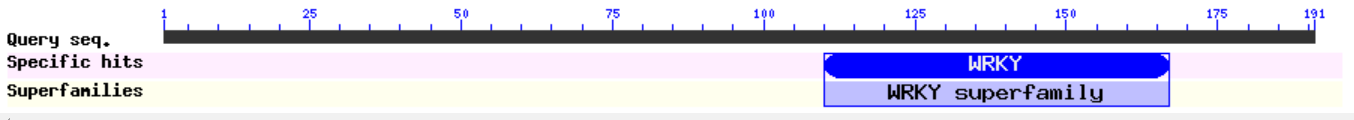 TgWRKY40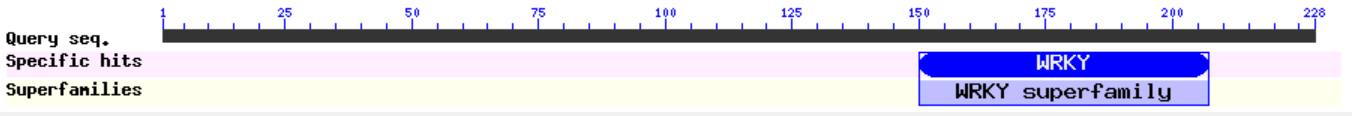 TgWRKY41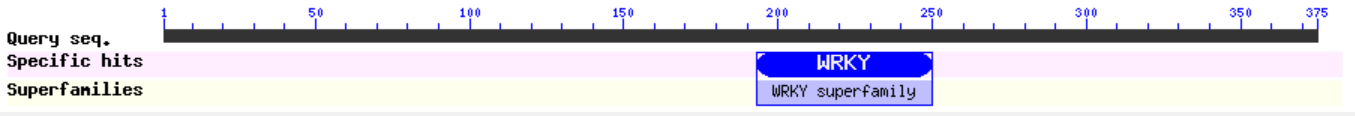 TgWRKY42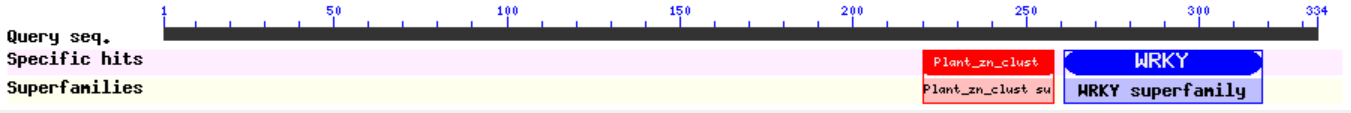 TgWRKY43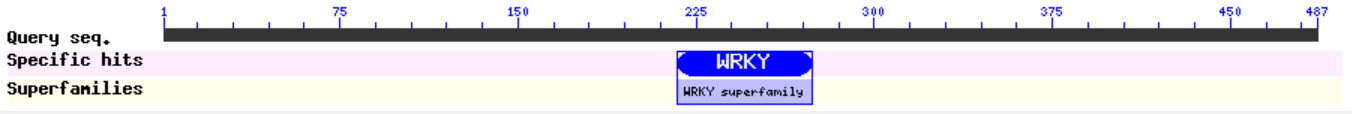 TgWRKY44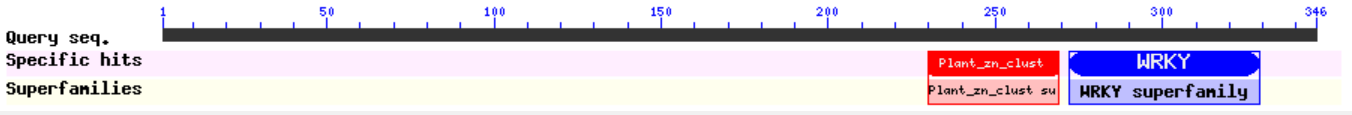 TgWRKY45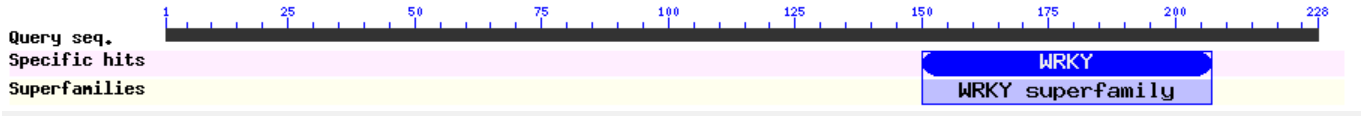 TgWRKY46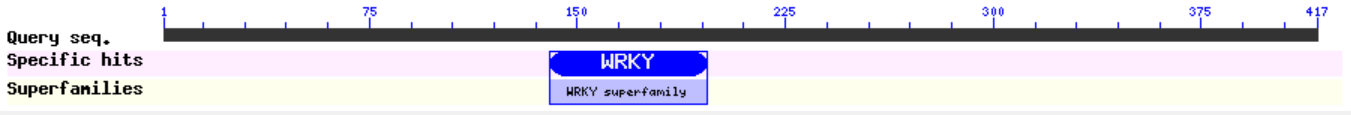 TgWRKY47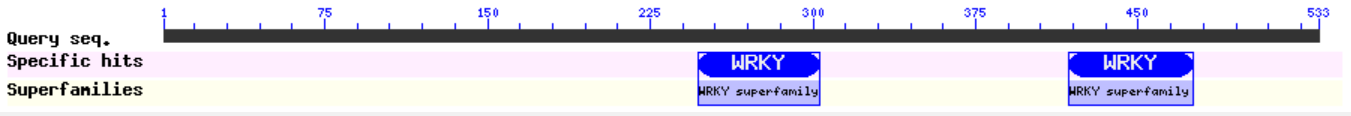 TgWRKY48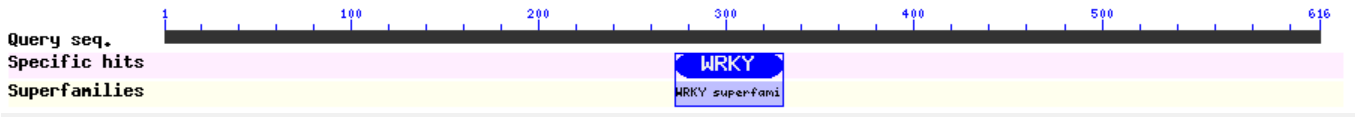 TgWRKY49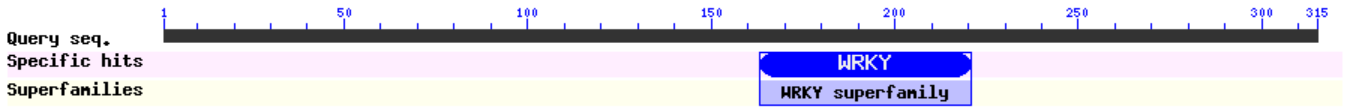 TgWRKY50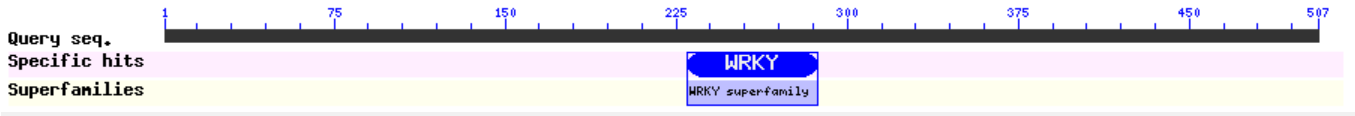 TgWRKY51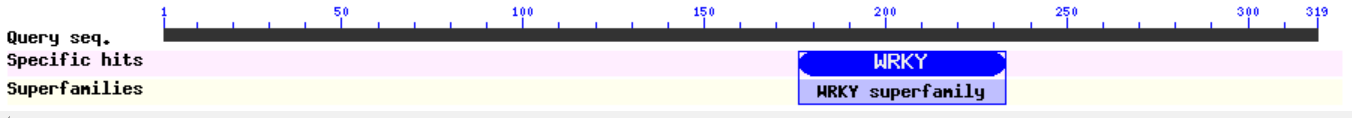 TgWRKY52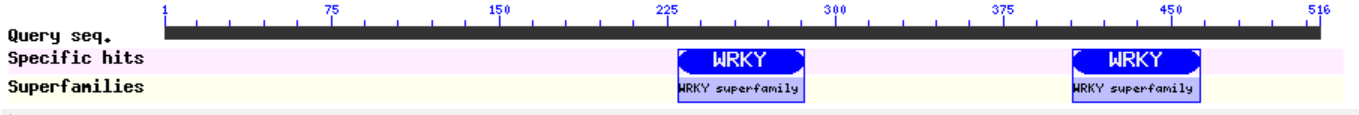 TgWRKY53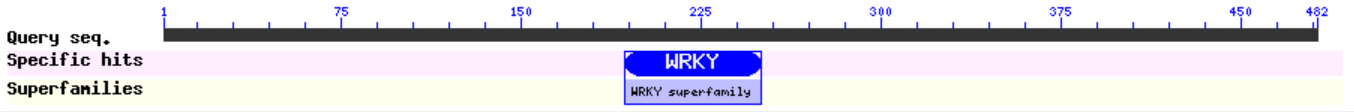 TgWRKY54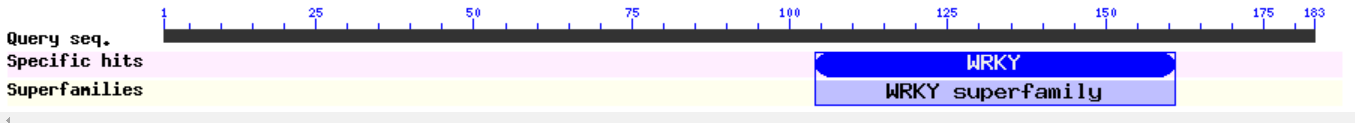 TgWRKY55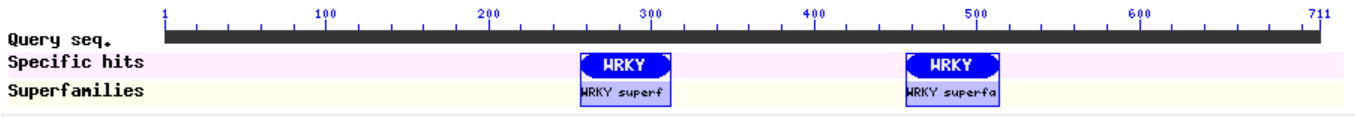 TgWRKY56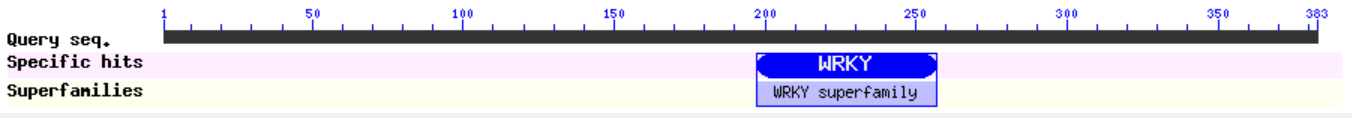 TgWRKY57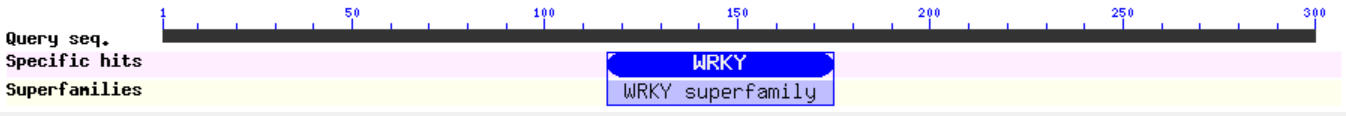 TgWRKY58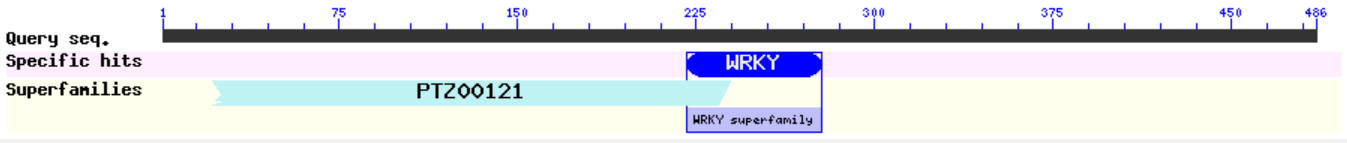 TgWRKY59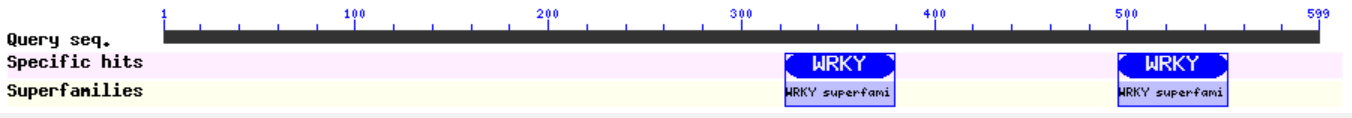 TgWRKY60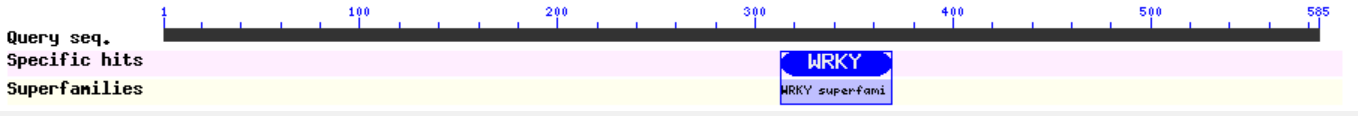 TgWRKY61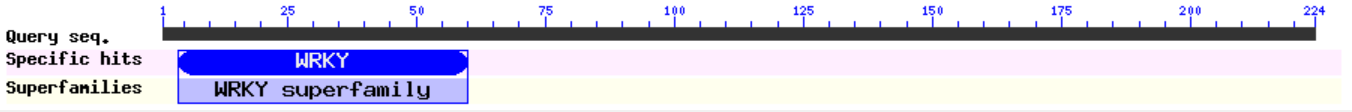 TgWRKY62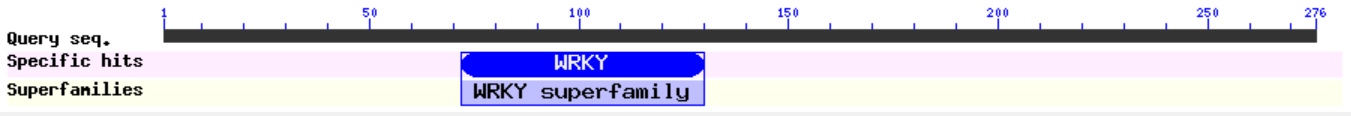 TgWRKY63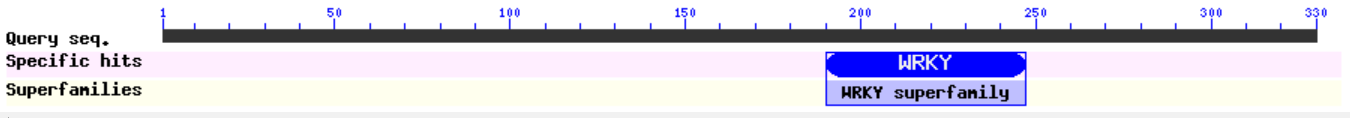 TgWRKY64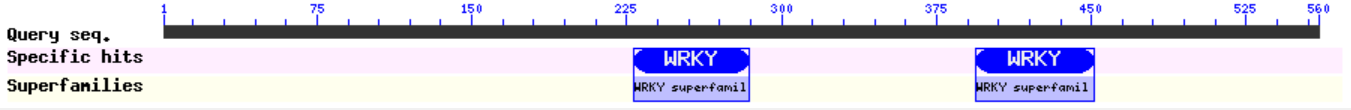 TgWRKY65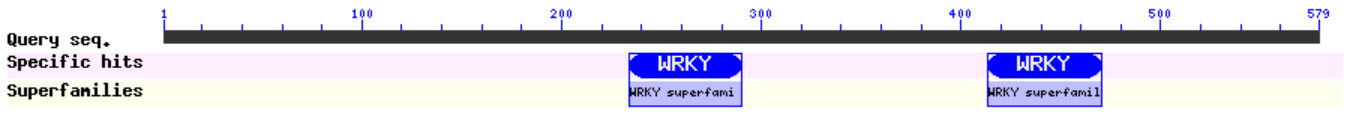 TgWRKY66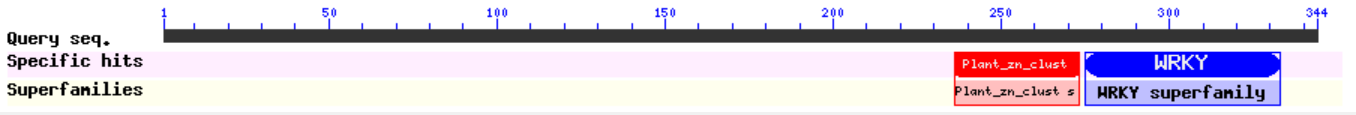 TgWRKY67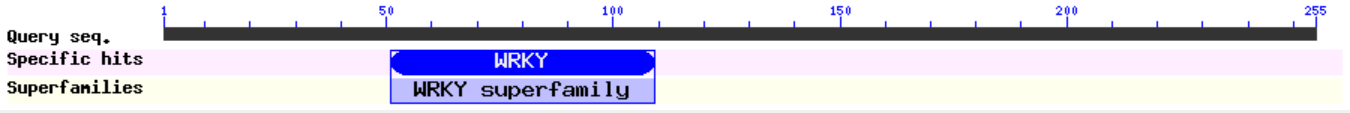 TgWRKY68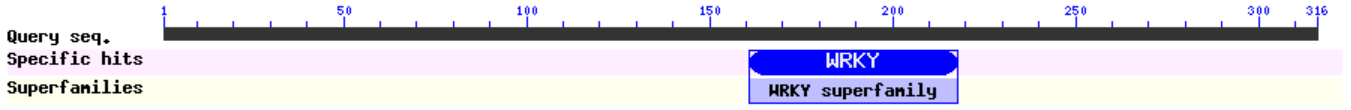 TgWRKY69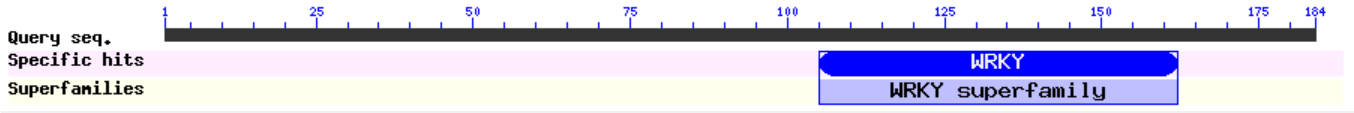 TgWRKY70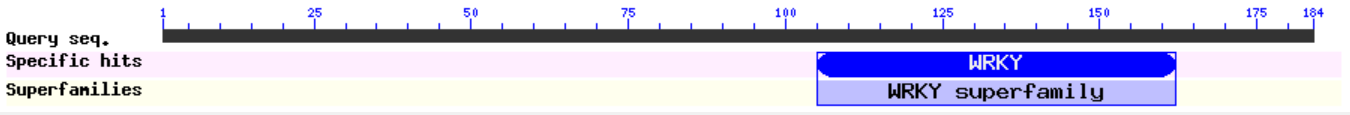 TgWRKY71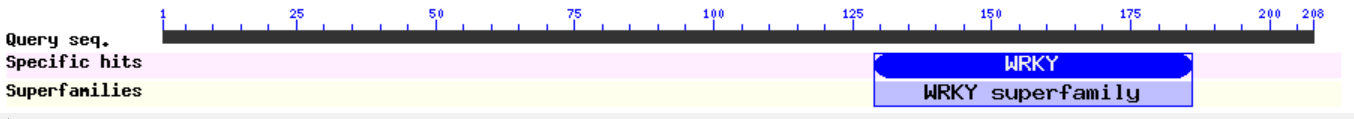 TgWRKY72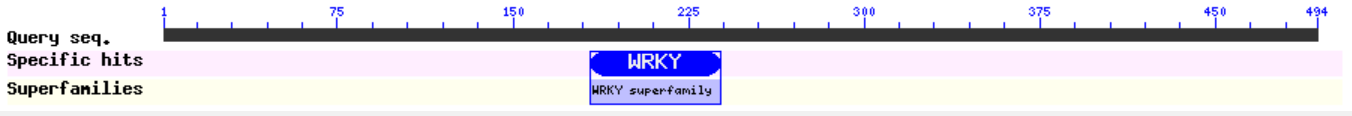 TgWRKY73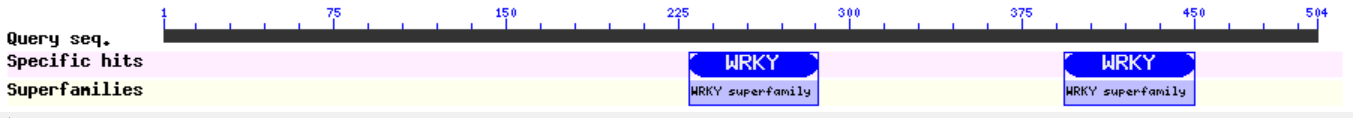 TgWRKY74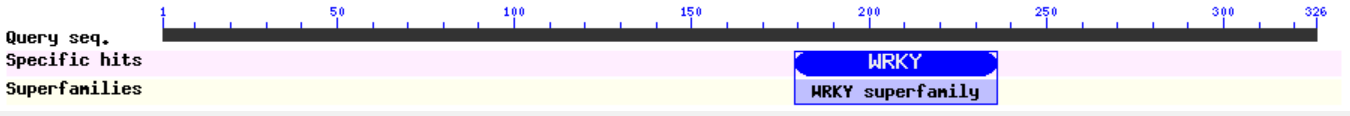 TgWRKY75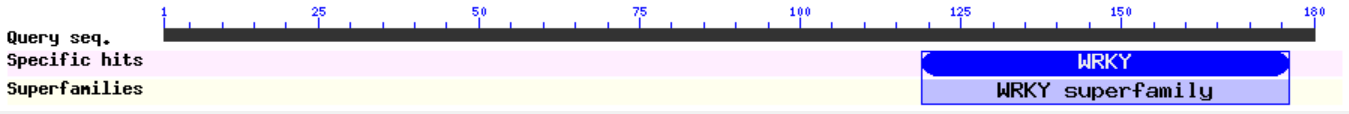 TgWRKY76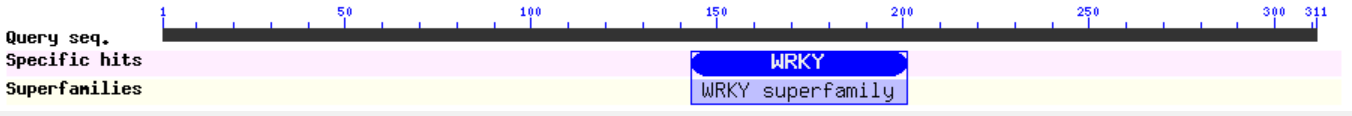 TgWRKY77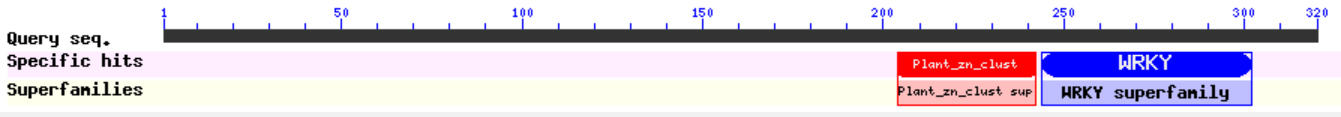 TgWRKY78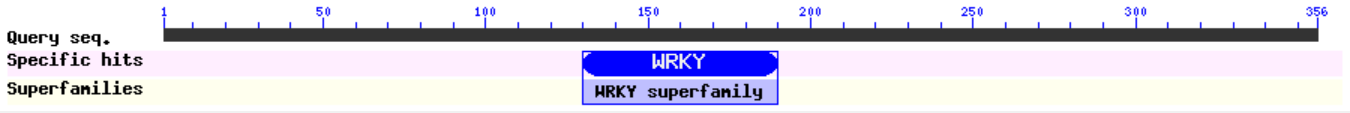 TgWRKY79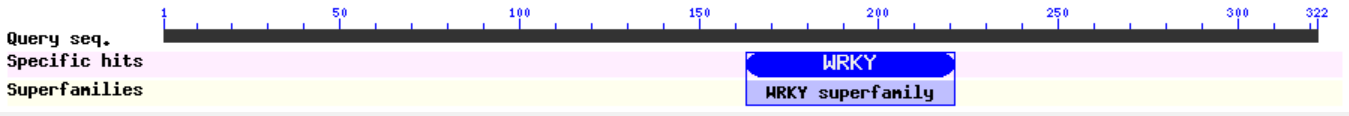 TgWRKY80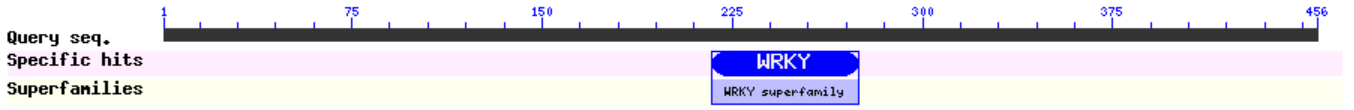 TgWRKY81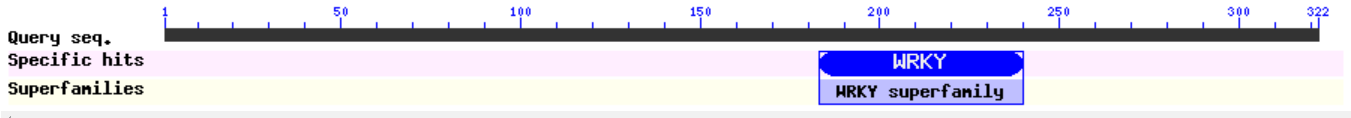 TgWRKY82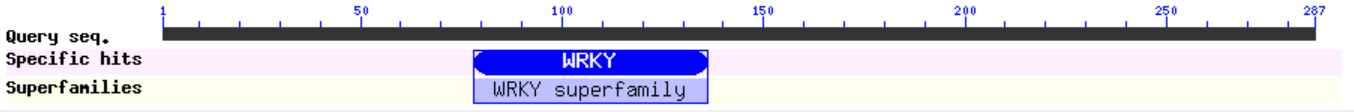 TgWRKY83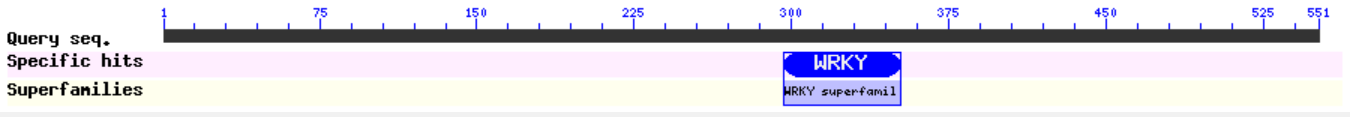 TgWRKY84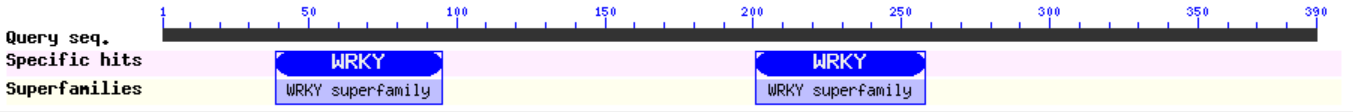 TgWRKY85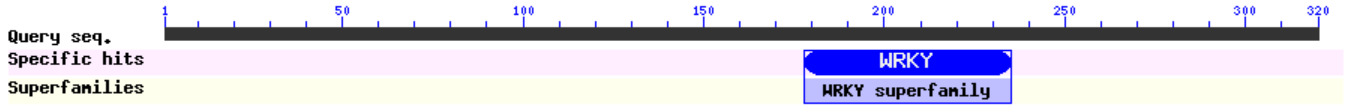 TgWRKY86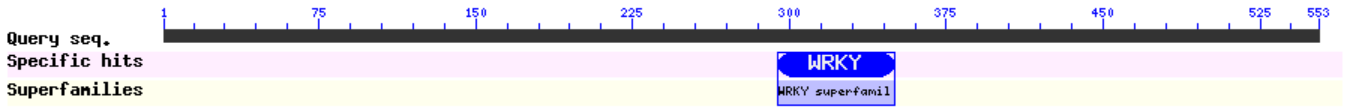 TgWRKY87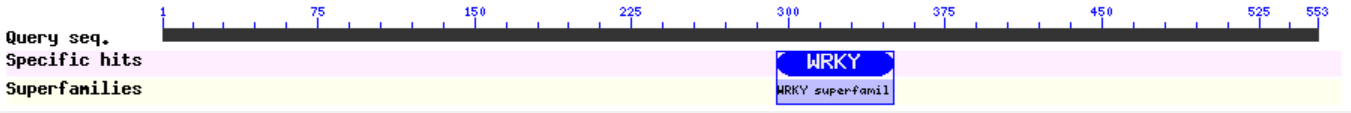 TgWRKY88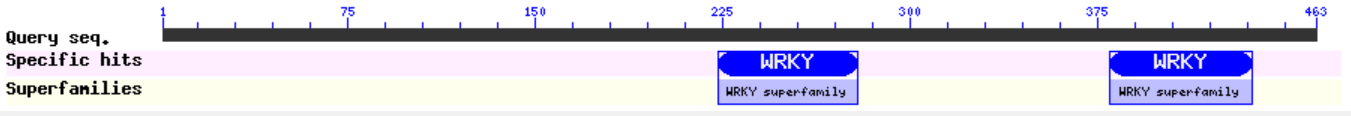 TgWRKY89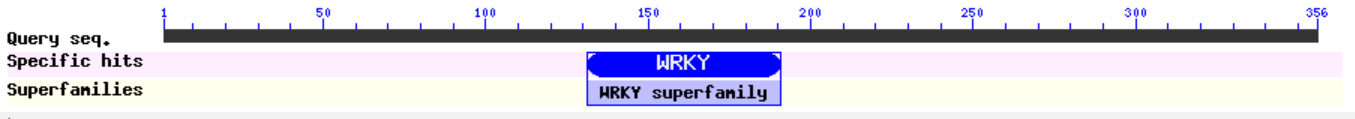 TgWRKY90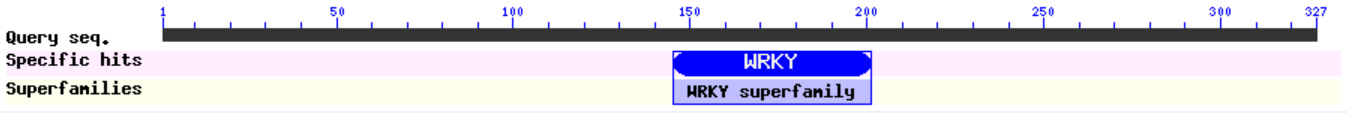 TgWRKY91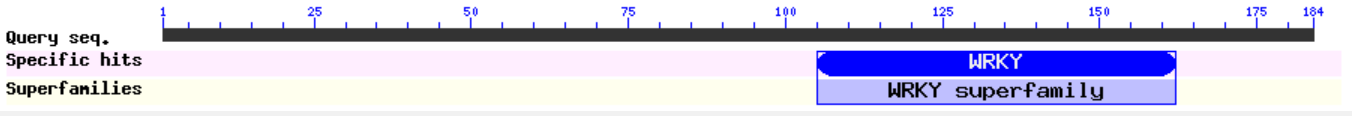 TgWRKY92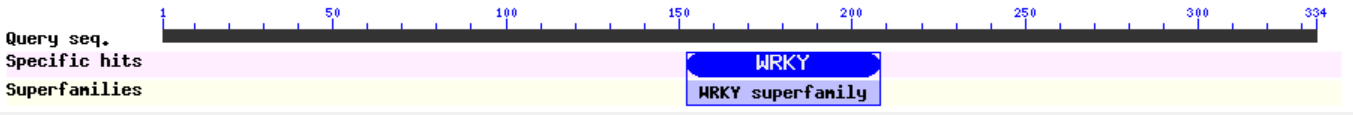 TgWRKY93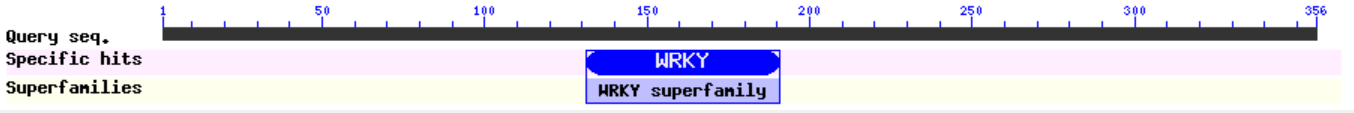 TgWRKY94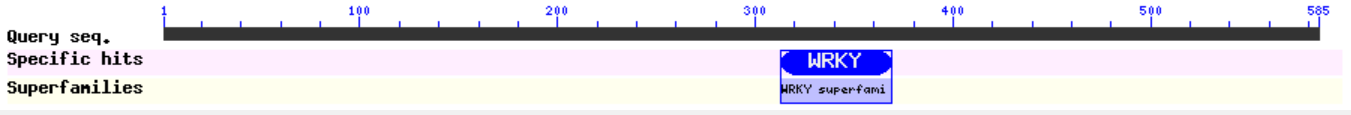 TgWRKY95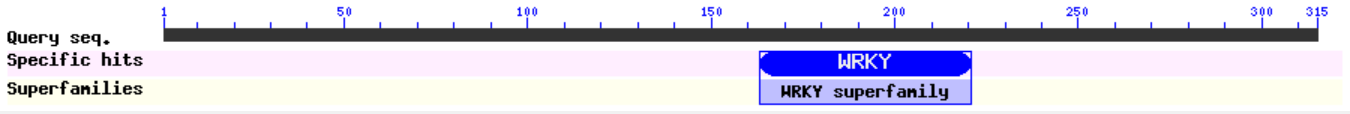 TgWRKY96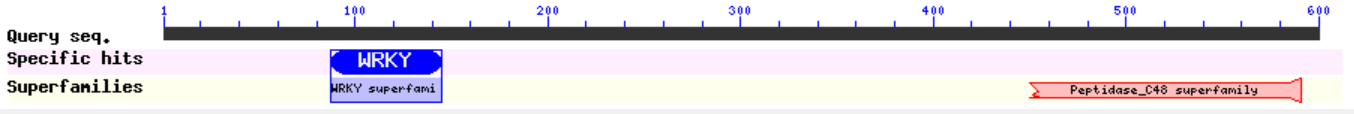 TgWRKY97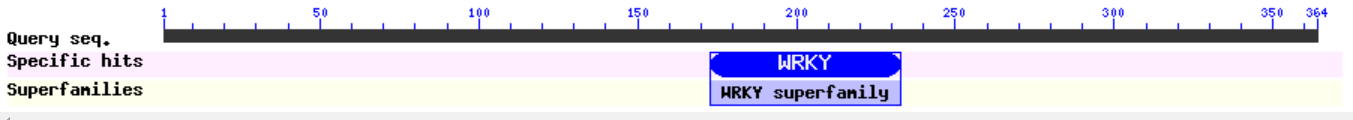 TgWRKY98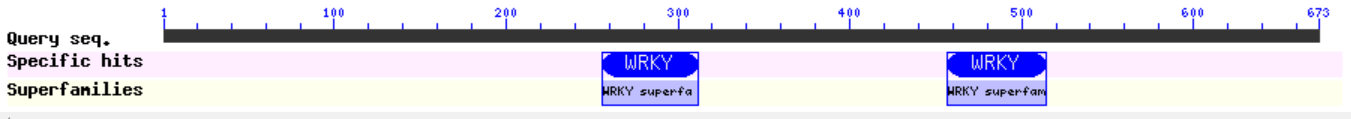 TgWRKY99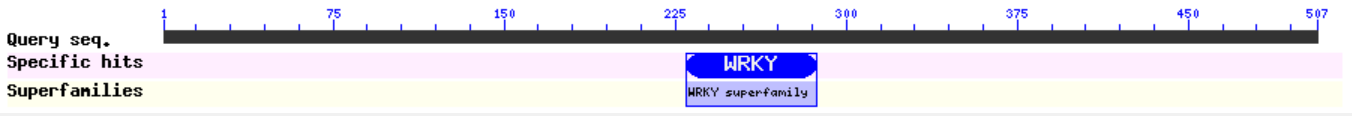 TgWRKY100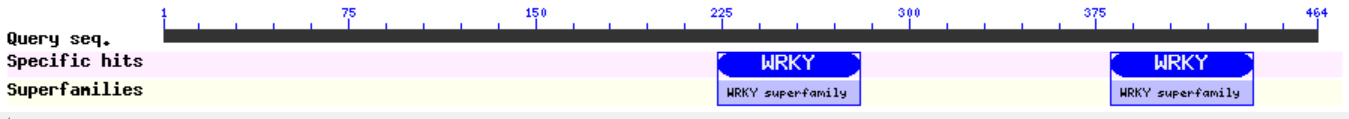 TgWRKY101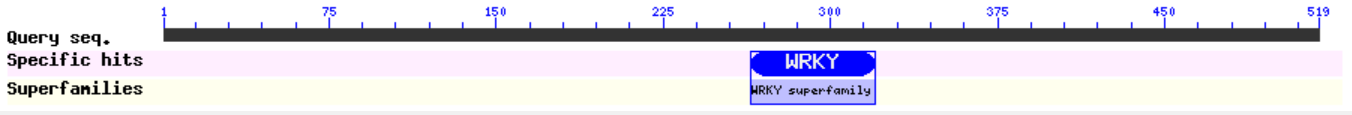 TgWRKY102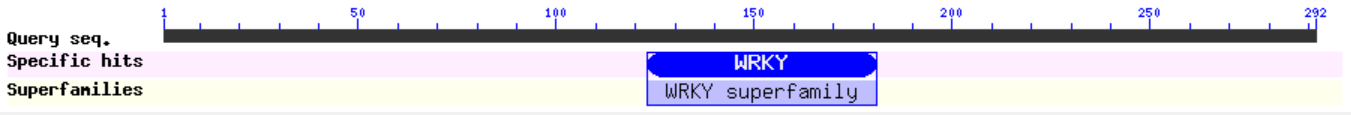 